200 Free Scholarships 
  For Minorities 
      This 200 Free Scholarship List is created by Black Excel, and it's our latest.  We have featured over 1,000+ scholarships at our website. Remember that most groups provide scholarships on an annual basis, so don't stress yourself over any one particular deadline. Students are advised to target "good" scholarship sources...and apply every year. 
 1) Ron Brown Scholarships 
    http://www.ronbrown.org/2) FastWEB Scholarship Search 
    http://www.fastweb.com/3) United Negro College Fund Scholarships 
     http://www.uncf.org/scholarships/uncfscholarship.asp4) Jackie Robinson Foundation Scholarships 
     http://www.jackierobinson.org/5) Intel Science Talent Search 
     http://www.sciserv.org/sts6) Thurgood Marshall Scholarship Fund 
     http://www.thurgoodmarshallfund.org/7) FinAid: The Smart Students Guide to 
    Financial Aid (scholarships) 
    http://www.finaid.org/scholarships/8) United Negro College Fund 
     http://www.uncf.org/9) Gates Millennium Scholarships (Annual) 
     http://www.gmsp.org/(hmrfvje1fdxdi0nwbrpmbd45)/default.aspx10) McDonald's Scholarships (Annual) 
       http://www.mcdonaldsnymetro.com/11) Broke Scholars Scholarships 
       http://scholarships.brokescholar.com/12) National Society of Black Engineers Scholarships 
       http://www.nsbe.org/programs/13)  National Merit Scholarships 
        http://www.nationalmerit.org/14)  College Board Scholarship Search
        http://appscollegeboard.com/cbsearch_ss/welcome.jsp15)  Black Excel Scholarship Gateways 
       http://www.blackexcel.org/
  
16) FAFSA (Free Application for Federal Student Aid) 
       http://www.fafsa.ed.gov/17) LULAC - National Scholastic Achievement Awards 
       http://mach25.collegenet.com/cgi-bin/M25/GetScholar?page=1017718) Scholarship & Financial Aid Help 
       http://www.blackexcel.org/fin-sch.htm19) NAACP Scholarships 
       http://www.naacp.org/departments/education/scholarship_index.html20) Paralegal Scholaships 
       http://www.paralegals.org/displaycommon.cfm?an=1321) ScienceNet Scholarship Listing 
       http://www.sciencenet.emory.edu/undergrad/scholarships.html22) Black Alliance for Educational Options Scholarships 
       http://www.baeo.org/options/privatelyfinanced.jsp23) Siemens Foundation Competition 
       http://www.siemens-foundationorg/24) College Board Scholarship Search 
        http://cbweb10p.collegeboard.org/fundfinder/html/fundfind01.html25) International Students Scholarships & Aid Help 
       http://www.iefa.org/26) Historically Black College & University Scholarships 
      http://www.iesabroad.org/info/hbcu.htm27) Guaranteed Scholarships 
       http://www.guaranteed-scholarships.com/28) Hope Scholarships and Lifetime Learning Credits 
       http://www.ed.gov/offices/OPE/PPI/HOPE/index.html29)  Presidential Freedom Scholarships 
        http://www.nationalservice.org/scholarships30) Sports Scholarships and Internships 
       http://www.ncaa.org/about/scholarships.html31)  Student Video Scholarships 
       http://www.christophers.org/vidcon2k.html32) Student Inventors Scholarships 
       http://www.invent.org/collegiate/33) Decca Scholarships 
       http://www.deca.org/scholarships/34) Black Student Fund 
       http://www.blackstudentfund.org/programs/FinAid/financial_aid.htm35) Scholarships Pathways 
       http://scholarshipssite.blogspot.com/36) Private Scholarships For Seniors
       http://www.phs.d211.org/stsvc/college/scholarships.asp37) ScienceNet Scholarship Listing 
       http://www.sciencenet.emory.edu/undergrad/scholarships.html38) Chela Education Financing "Gateway to Success Scholarship" 
       http://www.loans4students.org/39) Princeton Review Scholaahips & Aid 
       http://www.princetonreview.com/college/finance40) American Legion Scholarships 
       http://www.legion.org/41) Free Scholaaship Search 
       http://www.srnexpress.com/42) 2005 Holocaust Remembrance Essay Contest 
       http://www.holocaust.hklaw.com/43)  Horace Mann Scholarship Program 
       http://www.horacemann.com/scholarship44) Ayn Rand Institute 
       http://www.aynrand.org/contests45) The David and Dovetta Wilson Scholarship Fund- 
       http://www.wilsonfund.org/46) Congressional Hispanic Scholarships 
       http://www.chciyouth.org/47) Nursing Scholarships 
       http://www.blackexcel.org/nursing-scholarships.html48)  College-Bound High School Seniors - Scholarships                     http://scholarships.fatomei.com/scholar13.html49) AFROTC High School  Scholarships 
       http://www.afrotc.com/50) Minority Scholarships 
       http://www.free-4u.com/minority.htm51) Scholarships for Minority Accounting Students 
       http://wwwaicpa.org/members/div/career/mini/smas.htm52) The Elks National Foundation Scholarships 
       http://www.elks.org/enf/scholars/ourscholarships.cfm53) Art Deadlines and Scholarships 
      http://www.xensei.com/users/adl/54) Journalism Grants 
       http://www.mccormicktribune.org/journalism/grantslist.htm55) African American Scholarships 
      http://www.littleafricacom/scholarship/56) Marine Corps Scholarships 
       http://www.marine-scholars.org/57) Research for Women & Minorities Underrepresented in the Sciences 
       http://www.research.att.com/academic/urp.html58) Tylenol Scholarships 
       http://scholarship.tylenol.com/59) Undergraduate Scholarships (Health) 
       http://ugsp.info.nih.gov/InfoUGSP.htm60) STATE FARM INSURANCE Hispanic Scholarships 
       http://www.statefarm.com/foundati/hispanic.htm61) National Scholarships at All Levels 
       http://scholarships.fatomei.com/62)  Burger King Scholars (Annual Awards) 
        http://www.bk.com/CompanyInfo/community/BKscholars/index.aspx63) Ambassadorial Scholarships 
       http://www.rotary.org/foundation/educational/amb_scho/64) Baptist Scholarships 
       http://www.free-4u.com/baptist_scholarships.htm65) Methodist Scholarships 
       http://www.free-4u.com/methodist_scholarships.htm66) Project Excellence Scholarships 
       http://www.project-excellencecom/67) Discover Card Tribute Award Scholarships 
       http://www.aasa.org/Discover.htm68) United States National Peace Essay Contest 
       http://www.usip.org/ed/npec/index.shtml69) Gateway to 10 Free Scholarship Searches 
       http://www.college-scholarships.com/free_scholarship_searches.htm70) Accounting Scholarships 
       http://www.aicpa.org/members/div/career/edu/jlcs.htm71)  Americorps 
       http://www.cns.gov/72) Sports Scholarships and Internships 
       http://www.ncaa.org/about/scholarships.html73) 100 Minority Scholarship Gateways 
       http://www.blackexcel.org/100minority.htm74) Awards and Scholarships 
       http://www-hl.syr.edu/cas-pages/ScholarshipsAvailable.htm75) American Chemical Society Scholarships 
       http://www.cnetweb.org/american_chemical_society_scholarships.htm76) Sallie Mae Grants and Scholarships 
       http://www.salliemae.com/parent_answer/decide/explore_alternatives/grants.html77) Scholarships List and Search 
       http://www.adventuresineducation.org/sbase/78) New York State Scholarships for Academic Excellence 
       http://www.hesc.com/bulletin.nsf/0/7E4A6245D908330685256DB0006B3A3079) Hispanic Scholarship Fund 
       http://www.hsf.net/80) Scholarship Research Center: US NEWS 
       http://12.47.197.196/usnews/81) Pacific Northwest Scholarship Guide Online 
       http://fp2.adhost.com/collegeplan/scholarship/default.asp82) College Net Scholarship Search 
      http://mach25.collegenet.com/cgi-bin/M25/index83) Scholarships For Hispanics 
       http://www.scholarshipsforhispanics.org/84) NATIONAL FEDERATION OF THE BLIND SCHOLARSHIPS 
       http://www.nfb.org/services/schlprg02.htm
  
85) Actuary Scholarships for Minority Students 
      http://www.beanactuary.org/minority/86) Astronaut Scholarship Foundation 
       http://www.astronautscholarship.org/87) ELA Foundation Scholarships (disabled) 
       http://www.elaorg/scholarships/scholarships.html88) Indian Health Service Scholarships 
       http://www.ihs.gov/JobsCareerDevelop/DHPS/SP/spTOC.asp89) Minority Undergraduate Fellows Program 
       http://www.naspa.org/resources/mufp/90) Third Wave Foundation Scholarships 
        http://www.thirdwavefoundation.org/programs/scholarships.html91) College Connection Scholarships 
       http://www.collegescholarships.com/92) Super College Scholarships 
       http://www.supercollege.com/93) Indian Students 
       http://www.gurgaonscoop.com/story/2005/3/14/195141/13794) Comprehensive Recourse List (All cultures) 
       http://www.globalvision.org/educate/connected/sect4e.html95) Scholarship Database (Alphabetical Listing) 
       http://www.campuscareercenter.com/scholarships/scholarships.asp96) Music Scholarships 
       http://www.newenglandconservatory.edu/financeYourEducation/musicscholarships.html97) Navy Scholarship Lists 
       http://www.odu.edu/ao/hrnrotc/scholarship/scholarships.htm98) National Assoc. of Black Journalists Scholarships    (NABJ)        http://www.nabj.org/programs/scholarships/index.html99) Science and Engineering Student Scholarships 
       http://www.bell-labs.com/fellowships/100) The Roothbert Fund Scholarships 
        http://www.roothbertfund.org/scholarships.phpIn the Black Excel African American Student's College Guide (published by John Wiley & Son and available at Amazon.com), there's a chapter that tells you exactly what to do with regard to "getting the money"!  Finding a scholarship is just the first step. -Isaac Black, Founder of Black Excel: The College Help Network (www.BlackExcel.org)101) Gateway to 10 Free Scholarship Searches 
         http://www.college-scholarships.com/free_scholarship_searches.htm102) Federal Scholarships and Aid 
         http://www.fedmoney.org/103) International Students Help and Scholarships 
         http://www.iefa.org/104) NACME Scholarship Program 
         http://www.nacme.org/scholarships/105) Black Excel Scholarship Gateway 
         http://www.blackexcel.org/link4.htm106) Peterson's Aid and Scholarships Help 
         http://www.petersons.com/finaid/107) Alpha Kappa Alpha Scholarships 
         http://www.akaeaf.org/scholarships.htm108) Coveted National Scholarships 
         http://scholarships.fatomei.com/109) 25 Scholarship Gateways from Black Excel 
        http://www.blackexcel.org/25scholarships.htm110) Martin Luther King Scholarships 
         http://www.sanantonio.gov/mlk/?res=1024&ver=true111) Financial Aid Research Center 
         http://www.theoldschool.org/112) Art and Writing Awards 
         http://www.artandwriting.org/113) Wells Fargo Scholarships 
         http://www.wellsfargo.com/collegesteps114) Princeton Review Internships 
         http://www.princetonreview.com/cte/search/internshipAdvSearch.asp115) Chicana/Latina Foundation 
         http://www.chicanalatina.org/scholarship.html116) NCAA Scholarships and Internships 
         http://www.ncaa.org/about/scholarships.html117) Congressional Hispanic Caucus Institute 
         http://www.chci.org/118) Morris K. Udall Foundation Scholarships 
         http://www.udall.gov/p_scholarship.asp119)  A Better Chance Scholarships 
          http://www.abetterchance.org/ReferralOrgs&Resources/res-coll_native_schol1.htm120) Asian American Journalist Association 
         http://www.aaja.org/121) American Assoc. of University Women 
         http://www.aauw.org/fga/fellowships_grants/index.cfm
  
122) Scholarships by State 
         http://www.schoolsintheusa.com/scholarships.cfm123) State Agencies of Higher Education 
        http://collegeapps.about.com/od/stateagencies/124) Engineering School Scholarships 
         http://www.engineeringedu.com/scholars.html125) Scholarship News 
         http://www.free-4u.com/126) Scholarships and Fellowships List (Graduate Level) 
         http://www.lib.msu.edu/harris23/grants/3gradinf.htm127) Orphan Foundation of America 
         http://www.orphan.org/128) September 11th Scholarship Funds 
         http://www.nasfaa.org/publications/2001/ARScholarshipFundsDetailed110701.html129) Discover Card Tribute Award Scholarships 
         http://www.aasa.org/awards_and_scholarships/Discover/index.htm130) American Fire Sprinkler Scholarship Contest 
         http://www.afsascholarship.org/131) Mensa Scholarship Essay Scholarship 
         http://merf.us.mensa.org/scholarships/zipfinder.php132) Chess Scholarships 
         http://www.successchess.com/WeibelChess/Scholarships.html133) Davis-Putter Scholarship Fund (Activist) 
         http://www.ocf.berkeley.edu/%7Ealliance/academic/scholarships.html134) Federal Student Aid Portal 
         http://studentaid.ed.gov/PORTALSWebApp/students/english/index.jsp135) Daughters of the American Revolution Scholarships 
         http://www.dar.org/natsociety/edout_scholar.cfm#general136) Fridell Memorial Scholarship (Dale E.) 
         http://www.straightforwardmedia.com/fridell/137) Alger Association Scholarships (Horatio) 
         http://www.horatioalgerorg/scholarships138) Collegiate Inventors Competition 
         http://www.invent.org/collegiate/139) Alphabetical Index to Scholarships and Aid 
         http://www.window.state.tx.us/scholars/aid/faidalpha.html140) National Security Scholarships Programs 
         http://www.iie.org/programs/nsep/nsephome.htm141) Institutes of Health Scholarship Programs 
         http://www.iie.org/programs/nsep/nsephome.htm142) Adventures in Education 
         http://adventuresineducation.org/
  
143) Union Plus Scholarship Database 
         http://www.aflcio.org/familyfunresources/collegecosts/scholar.cfm144) Verizon Scholarship Program 
         http://foundation.verizon.com/06011.shtml145) Michigan Community Scholarships (over 100) 
         http://www.lib.msu.edu/harris23/grants/privcomm.htm146) College View's Scholarship Search 
         http://www.collegeview.com/financial_aid/schol_directory/147) College Xpress Scholarship Search 
         http://apps.absolutelyscholarships.com/exec/scholarship148) Scholarships on the Net (1500 Links) 
         http://whatsonthe.net/scholarmks.htm149) Scholarships, Prizes, and Honors (Cal based) 
         http://students.berkeley.edu/fao/Scholarships/default.htm150) Cola-Coca Art & Film Scholarships 
         http://www.youthdevelopment.coca-cola.com/art_refreshing.html151) Art School Scholarships 
         http://www.straightforwardmedia.com/art/scholarship-guidephp152) Bowling Scholarships 
         http://www.bowlingmembership.com/PDF/smart_colleges.pdf153) Red Cross Presidential Intern Program 
         http://www.redcross.org/images/pdfs/PIP_Fact_Sheet.pdf154) Congressional Black Caucus Scholarships 
         http://www.cbcfinc.org/Leadership%20Education/Scholarships/index.html155) Microsoft Scholarships 
         http://www.microsoft.com/college/ss_overview.mspx156) Scholarship of The Month 
         http://www.collegescholarships.com/scholarships.html157) Fellowship Database (Graduate) 
         http://cuinfo.cornell.edu/Student/GRFN/158) Alexander Graham Bell Association for the Deaf 
         http://www.agbell.org/159) APS Minorities Scholarship Program (Physics) 
         http://www.aps.org/educ/com/index.html160) The Minority/Disadvantaged Scholarship Program (architecture) 
          http://www.archfoundation.org/161) Music For The Blind 
         http://www.nfmc-music.org/162) War Memorial Fund 
         http://www.usjaycees.org/163) Engineering Awards and Scholarships 
         http://www.ieeorg/EduCareers/Awards/UG/index.cfm164) Undergraduate Awards for Women 
         http://www.biochem.northwestern.edu/resfunds/undergrad.women.pdf165) Civil Air Patrol Scholarships 
         http://level2.cap.gov/index.cfm?nodeID=5589166) Various College scholarships List 
         http://www.parktudor.pvt.k12.in.us/scholarships2.htm167) Typical Scholarship Opportunities 
         http://www.esu3.org/districts/bellevue/curriculum/east/jsheridan/counseling/ScholarshipFiles/main_list.htm#stcounseling/ScholarshipFiles/main_list.htm#st168) AXA ACHIEVEMENT SCHOLARSHIP 
         http://www.axa-achievement.com/169) FEDERAL EMPLOYEE EDUCATION FUND 
         http://www.feea.org/scholarships.shtml170) PRUDENTIAL SPIRIT OF COMMUNITY AWARD 
         http://www.prudential.com/spirit for more information.171) Undesignated Scholarships (Engineering) 
         http://students.sae.org/awdscholar/scholarships/undesignated/172) WAL*MART COMMUNITY SCHOLARSHIP 
         http://www.walmartfoundation.org/173) Scholarships for Minority accounting Students 
         http://wwwaicpa.org/members/div/career/mini/smas.htm174) Actuarial Scholarships for Minority Students 
         http://www.beanactuary.org/minority/scholarship.cfm175) Minority Scholarships (All levels) 
         http://scholarships.fatomei.com/scholar3.html176) Findaid: Minority Scholarships 
         http://www.finaid.org/otheraid/minority.phtml177) Library Scholarships 
         http://www.ala.org/ala/lita/litaresources/litascholarships/litascholarships.htm178) Study Abroad Scholarships 
         http://www.iesabroad.org/minorityFinancialAid.do179) Native American & Other Scholarships 
         http://www.abetterchance.org/ReferralOrgs&Resources/res-coll_native_schol1.htm180) Sports Figures Scholarships 
         http://sportsfigures.espn.com/sportsfigures/stu_sportsfigurechal_1jsp181) Scholarship Scams 
         http://www.ftc.gov/bcp/conline/edcams/scholarship/182) Students of Color Scholarships 
         http://www.financialaid4you.com/index.php/scholarships183) USA Access Education Scholarships 
         http://www.usafunds.org/planning/access_to_education_scholarship/index.html184) Fellowships and Scholarships 
         http://www.sacnas.org/fellow.html185) Dow Jones Scholarship and Program Listings 
         http://djnewspaperfund.dowjones.com/fund/cg_js_min_scholarships.asp186) Ernest Hemingway Awards Scholarships 
         http://djnewspaperfund.dowjones.com/fund/cg_gen_scholarships.asp187) Minority Journalism Internships 
         http://djnewspaperfund.dowjones.com/fund/cg_min_internships.asp188) Hispanic/Latino Scholarships 
         http://www.elmhurst.edu/%7Ebio/arriola/Hablamos/scholarships.html189) General Scholarships 
         http://www.hccfl.edu/scholarship/general.html190) Jewish Scholarships 
         http://www.free-4u.com/jewish.htm191) Scholarship Opportunities (graduate) 
        http://www.hsph.harvard.edu/finaid/external-finaid.shtml192) Ford Foundation Fellowships for Minorities 
         http://national-academies.org/fellowships193) Scholarships in Many Areas 
         http://www.meredith.edu/finaid/outsideaid.htm194) League Foundation: Alternative Lifestyles Scholarships 
         http://www.league-att.org/foundation/195) Datatel Scholarships 
         http://www.datatel.com/global/scholarships/applicants.cfm196) Alpha Kappa Alpha Awards 
         http://www.akaeaf.org/197) National Black Police Assoc. Scholarships 
         http://www.blackpolice.org/198) Elks Most Valuable Student Scholarship 
         http://www.elks.org/199) National Back Nurses' Assoc. Scholarships 
         http://www.nbna.org/200) Scholarships Based on Ethnicityhttp://www.college.ucla.edu/UP/SRC/ethnic.htm
 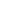 